     GUÍA DE MATEMÁTICA – 8° AÑOS BÁSICOS
evelyn.suzarte@colegio-republicaargentina.cl / sonia.gonzalez@colegio-republicaargentina.cl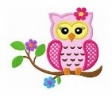 Ejemplo:Para un trabajo, Laura construyó cuadrados de madera y calculó el perímetro de cada uno. P = 8 cm                                 P = 12 cm	                                                                  P = 16 cm                                                                                                                               P = 20 cmPara obtener el PERÍMETRO de un cuadrado se debe multiplicar la medida del lado por 4.
Es decir, la función que describe ambas variables (medida del lado de un cuadrado y su perímetro)Se puede expresar como:f(x) = 4•xDonde la variable independiente corresponde a la medida del lado del cuadrado y la medida dependiente corresponde al perímetro de dicho cuadrado.                                                                                                       ¿Qué es una función?                                          ¿Cómo se representa una función? A partir del ejemplo anterior, una función se puede representar de variadas formas que se presentan a continuación.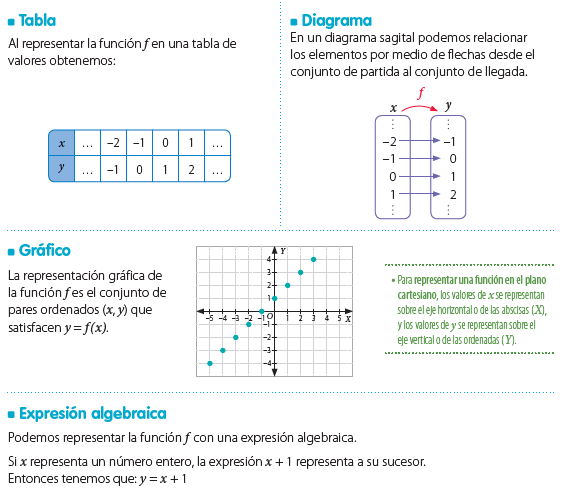 Para reforzar lo anterior, puedes revisar la página 92 de tu texto de estudio.También puedes revisar el siguiente link:https://www.aptus.org/materiales/8basico/(VIDEOS SEMANA 12)Determina la función asociada a cada tabla de valores.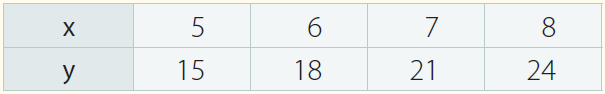 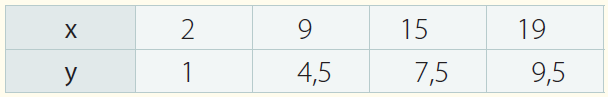 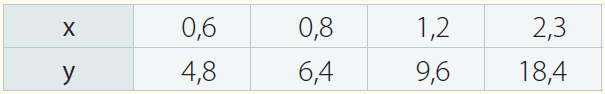 Observa los siguientes diagramas y determina si representan o no una función. 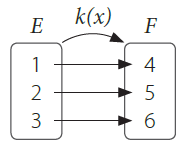 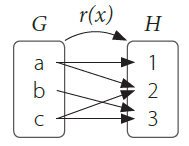 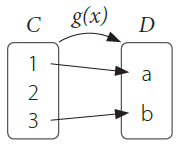 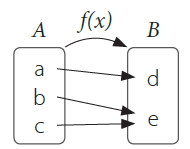 Calcula los números de egreso de cada función representada, mediante una máquina de ingreso y egreso, según los valores dados.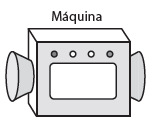 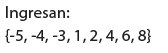 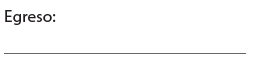 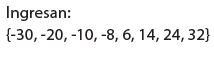 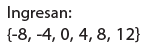 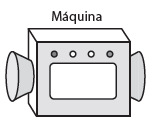 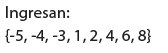 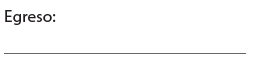 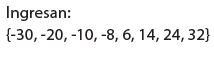 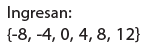 Dado el dominio de cada función, determina el recorrido.f(x) = -3x   y Dom(f) = {-2,-1,0,1}f(x) = 0,5x   y Dom(f) = {10,12,18,20}f(x) = 1,2x   y Dom(f) = {3,4,5,6}A partir de la función dada, completa la tabla de valores. Luego, represéntala en el plano cartesiano y a través de un diagrama de Venn. Considera como dominio ={1,2,3,4,5}
y = 3xTabla de valoresPlano cartesiano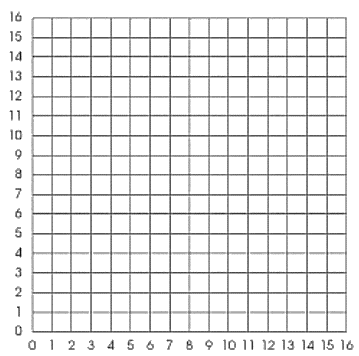 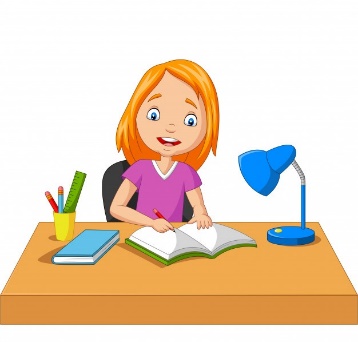 Diagrama de VennResponde las siguientes preguntas:¿Cuál es el dominio de la función anterior?  ________________________________________¿Cuál es el recorrido de la función anterior? ________________________________________¿Cuál es el valor de su pendiente? _______________________________________________Nombre:Curso: 8°                                                              Fecha: SEMANAS 20 y 21 – Del 10 al 21 de agosto,2020.  Objetivo de aprendizaje: (OA 7) Mostrar que comprenden la noción de función por medio de un cambio lineal: • utilizando tablas • usando metáforas de máquinas • estableciendo reglas entre x e y • representando de manera gráfica (plano cartesiano, diagramas de Venn), de manera manual y/o con software educativoContenidos:  Concepto y representación de función – Función linealTabla de valores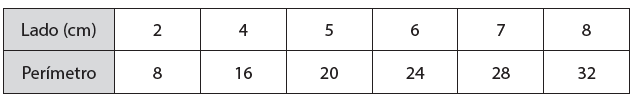 Tabla de valoresMetáfora de máquinas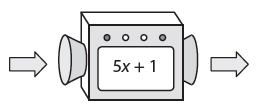 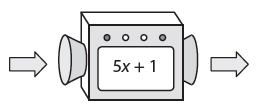 Metáfora de máquinas  Plano cartesianoDiagrama de Vennxy